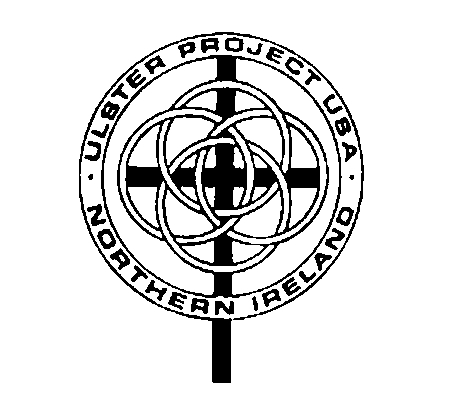 May 9, 2016Meeting Agenda Area  ProjectOpening prayerAttendance sheet- please sign inReading of last meeting’s minutes Treasurer’s report-  Correspondence –Old businessAuction Update Report:Host Family committee/home visit, teen matching Report:Teen Meetings Report:  Activities/Calendar Report: New Business/CommitteeHost Family Committee:  Need 2 boys, 1 girl and a host for male Irish counselor (discuss stipend for Am. counselors)Teen Meetings 6-26-16 4:30-6PM  Andrews’ home Tie Dye shirt making 6-12-16  First Friends 6:00 PM- making posters & parent sign ups Irish Teens Arrive in Cleveland June 27 6:30 PM Depart July 27 1:05Activities committee-July Calendar Planning:  Divide up responsibilitiesMargarita Parties- Aug. 20 &        Adjournment-	Next meeting June 14, 2016